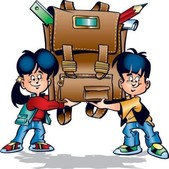 Ждем Вас в своей школе !!!